Suvestinė redakcija nuo 2023-10-27Įsakymas paskelbtas: TAR 2023-09-12, i. k. 2023-18043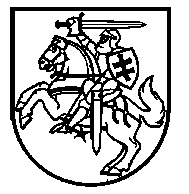 LIETUVOS RESPUBLIKOS ŠVIETIMO, MOKSLO IR SPORTO MINISTRASĮSAKYMAS DĖL 2023–2024 MOKSLO METŲ LIETUVIŲ KALBOS IR LITERATŪROS ĮSKAITOS,  TARPINIŲ PATIKRINIMŲ IR BRANDOS EGZAMINŲ TVARKARAŠČIŲ PATVIRTINIMO2023 m. rugsėjo 12 d. Nr. V-1203VilniusVadovaudamasis Lietuvos Respublikos švietimo įstatymo 38 straipsnio 4 dalimi, Brandos egzaminų organizavimo ir vykdymo tvarkos aprašo, patvirtinto Lietuvos Respublikos švietimo, mokslo ir sporto ministro 2006 m. gruodžio 18 d. įsakymu Nr. ISAK-2391 „Dėl Brandos egzaminų organizavimo ir vykdymo tvarkos aprašo ir Lietuvių kalbos ir literatūros įskaitos organizavimo ir vykdymo tvarkos aprašo patvirtinimo“, 20 punktu, Lietuvių kalbos ir literatūros įskaitos organizavimo ir vykdymo tvarkos aprašo, patvirtinto Lietuvos Respublikos švietimo, mokslo ir sporto ministro 2006 m. gruodžio 18 d. įsakymu Nr. ISAK-2391 „Dėl Brandos egzaminų organizavimo ir vykdymo tvarkos aprašo ir Lietuvių kalbos ir literatūros įskaitos organizavimo ir vykdymo tvarkos aprašo patvirtinimo“, 6 punktu, Valstybinių brandos egzaminų organizavimo ir vykdymo tvarkos aprašo, patvirtinto Lietuvos Respublikos švietimo, mokslo ir sporto ministro 2023 m. rugsėjo 11 d. įsakymu Nr. V-1187 „Dėl Valstybinių brandos egzaminų organizavimo ir vykdymo tvarkos aprašo patvirtinimo“, 20 punktu,t v i r t i n u  2023–2024 mokslo metų Lietuvių kalbos ir literatūros įskaitos, tarpinių patikrinimų ir brandos egzaminų tvarkaraščius (pridedama).Švietimo, mokslo ir sporto ministras		                   Gintautas JakštasPATVIRTINTA Lietuvos Respublikos švietimo, moksloir sporto ministro2023 m. rugsėjo 12 d. įsakymu Nr. V-12032023–2024 MOKSLO METŲ LIETUVIŲ KALBOS IR LITERATŪROS ĮSKAITOS, TARPINIŲ PATIKRINIMŲ IR BRANDOS EGZAMINŲ TVARKARAŠČIAILIETUVIŲ KALBOS IR LITERATŪROS ĮSKAITOS TVARKARAŠTISTARPINIŲ PATIKRINIMŲ TVARKARAŠTIS** Tarpiniai patikrinimai vykdomi III gimnazijos klasių mokiniams, buvusiems mokiniams ir eksternams.UGDYMO PROCESO METU VYKSTANTYS BRANDOS EGZAMINAIPAGRINDINĖ BRANDOS EGZAMINŲ SESIJAPAKARTOTINĖ BRANDOS EGZAMINŲ SESIJAPriedo pakeitimai:Nr. ,
2023-10-26,
paskelbta TAR 2023-10-26, i. k. 2023-20908            Pakeitimai:1.
                    Lietuvos Respublikos švietimo, mokslo ir sporto ministerija, Įsakymas
                Nr. ,
2023-10-26,
paskelbta TAR 2023-10-26, i. k. 2023-20908                Dėl švietimo, mokslo ir sporto ministro 2023 m. rugsėjo 12 d. įsakymo Nr. V-1203 „Dėl 2023–2024 mokslo metų Lietuvių kalbos ir literatūros įskaitos, tarpinių patikrinimų ir brandos egzaminų tvarkaraščių patvirtinimo“ pakeitimoĮskaitaData1. Lietuvių kalba ir literatūra2024 m. vasario 27 d. – 2024 m. balandžio 26 d., išskyrus 2024 m. balandžio 2 d. – 2024 m. balandžio 5 d.*Tarpinis patikrinimas**DataPradžia2. Užsienio (prancūzų) kalba 2024 m. kovo 5 d. (A)8 val.3. Geografija 2024 m. kovo 6 d. (T)8 val.4. Inžinerinės technologijos 2024 m. kovo 7 d. (K)8 val.5. Fizika2024 m. kovo 8 d. (Pt)8 val.6. Filosofija2024 m. kovo 12 d. (A)8 val.7. Matematika (B, pirmasis) 2024 m. kovo 13 d. (T)8 val.8. Matematika (A, pirmasis) 2024 m. kovo 14 d. (K)8 val.9. Ekonomika ir verslumas 2024 m. kovo 15 d. (Pt)8 val.10. Užsienio (anglų) kalba 2024 m. kovo 19 d. (A)8 val.11. Užsienio (vokiečių) kalba 2024 m. kovo 20 d. (T)8 val.12. Informatika2024 m. kovo 21 d. (K)8 val.13. Baltarusių tautinės mažumos gimtoji kalba ir literatūra2024 m. kovo 22 d. (Pt)8 val.14. Lenkų tautinės mažumos gimtoji kalba ir literatūra 2024 m. kovo 22 d. (Pt)8 val.15. Rusų tautinės mažumos gimtoji kalba ir literatūra 2024 m. kovo 22 d. (Pt)8 val.16. Vokiečių tautinės mažumos gimtoji kalba ir literatūra2024 m. kovo 22 d. (Pt)8 val.17. Biologija2024 m. kovo 26 d. (A)8 val.18. Chemija2024 m. gegužės 6 d. (P)8 val.19. Lietuvių kalba ir literatūra (B, pirmasis) 2024 m. balandžio 2–5 d. (A, T, K, Pt) 8 val.20. Lietuvių kalba ir literatūra (A, pirmasis) 2024 m. balandžio 2–5 d. (A, T, K, Pt)8 val.21. Istorija2024 m. gegužės 7 d. (A)8 val. EgzaminasEgzamino tipasData22. TechnologijosMokyklinis2023 m. spalio 2 d. – 2024 m. gegužės 13 d.*23. MenaiMokyklinis2023 m. spalio 2 d. – 2024 m. gegužės 13 d.*24. Gimtoji kalba (baltarusių, rusų, vokiečių) (I dalis)Mokyklinis2024 m. balandžio 4 d. – 2024 m. gegužės 22 d.*25. Brandos darbas:Mokyklinis25.1. IV gimnazijų klasių mokiniams2023 m. spalio 2 d. – 2024 gegužės 13 d.* 25.2. III gimnazijų klasių mokiniams2023 m. sausio 30 d. – 2024 m. gegužės 12 d.*EgzaminasEgzamino tipasData Pradžia26. Užsienio kalbos (anglų) kalbėjimo dalisValstybinis2024 m. balandžio 3, 4, 5 d. (T, K, Pt) 9 val.27. Užsienio kalbos (rusų) kalbėjimo dalisValstybinis2024 m. balandžio 4, 5 d. (K, Pt) 9 val.28. Užsienio kalbos (prancūzų) kalbėjimo dalisValstybinis2024 m. balandžio 5 d. (Pt) 9 val.29. Užsienio kalbos (vokiečių) kalbėjimo dalisValstybinis2024 m. balandžio 5 d. (Pt) 9 val.30. Gimtosios kalbos (baltarusių, rusų, vokiečių) (II, III dalys)Mokyklinis2024 m. gegužės 31 d. (Pt)9 val.31. Lietuvių kalba ir literatūraValstybinis2024 m. birželio 5 d. (T)9 val.32. Lietuvių kalba ir literatūraMokyklinis2024 m. birželio 5 d. (T)9 val.33. Muzikologija (I dalis)Mokyklinis2024 m. birželio 6 d. (K)9 val.34. Užsienio kalbos (anglų) klausymo, skaitymo ir rašymo dalysValstybinis2024 m. birželio 7 d. (Pt)9 val.35. MatematikaValstybinis2024 m. birželio 10 d. (P)9 val.36. Muzikologija (II dalis)Mokyklinis2024 m. birželio 11 d. (A)9 val.37. Informacinės technologijosValstybinis2024 m. birželio 12 d. (T)9 val.38. ChemijaValstybinis2024 m. birželio 13 d. (K)9 val.39. IstorijaValstybinis2024 m. birželio 14 d. (Pt)9 val.40. BiologijaValstybinis2024 m. birželio 17 d. (P)9 val.41. Lenkų tautinės mažumos gimtoji kalba ir literatūraValstybinis2024 m. birželio 18 d. (A)9 val.42. Užsienio kalbos (rusų) klausymo, skaitymo ir rašymo dalysValstybinis2024 m. birželio 19 d. (T)9 val.43. FizikaValstybinis2024 m. birželio 20 d. (K)9 val.44. GeografijaValstybinis2024 m. birželio 21 d. (Pt)9 val.45. Užsienio kalbos (prancūzų) klausymo, skaitymo ir rašymo dalysValstybinis2024 m. birželio 25 d. (A)9 val.46. Užsienio kalbos (vokiečių) klausymo, skaitymo ir rašymo dalysValstybinis2024 m. birželio 25 d. (A)9 val.EgzaminasEgzamino tipasData Pradžia47. Lietuvių kalba ir literatūraValstybinis2024 m. birželio 26 d. (T)9 val.48. Informacinės technologijosValstybinis2024 m. birželio 27 d. (K)9 val.49. Muzikologija (I dalis)Mokyklinis2024 m. birželio 27 d. (K)13 val.50. IstorijaValstybinis2024 m. birželio 28 d. (Pt)9 val.51. Užsienio kalbos (anglų) klausymo, skaitymo ir rašymo dalysValstybinis2024 m. birželio 28 d. (Pt)13 val.52. MatematikaValstybinis2024 m. liepos 1 d. (P)9 val.53. Užsienio kalbos (rusų) klausymo, skaitymo ir rašymo dalysValstybinis2024 m. liepos 1 d. (P)13 val.54. Biologija Valstybinis2024 m. liepos 2 d. (A)9 val.55. Geografija Valstybinis2024 m. liepos 2 d. (A)13 val.56. Užsienio kalbos (anglų, prancūzų, rusų, vokiečių) kalbėjimo dalis Valstybinis2024 m. liepos 3 d. (T)9 val.57. Užsienio kalbos (prancūzų, vokiečių) klausymo, skaitymo ir rašymo dalysValstybinis2024 m. liepos 3 d. (T)13 val.58. FizikaValstybinis2024 m. liepos 4 d. (K)9 val.59. ChemijaValstybinis2024 m. liepos 4 d. (K)13 val.60. Lenkų tautinės mažumos gimtoji kalba ir literatūraValstybinis2024 m. liepos 5 d. (Pt)9 val.61. Muzikologija (II dalis)Mokyklinis2024 m. liepos 5 d. (Pt)13 val.62. Gimtoji kalba (baltarusių, rusų, vokiečių) (II, III dalys)Mokyklinis2024 m. liepos 8 d. (P)9 val.63. Lietuvių kalba ir literatūraMokyklinis2024 m. liepos 12 d. (Pt)9 val.* Įskaitos, brandos egzamino, brandos darbo pristatymo pradžia mokyklos vadovo nustatytu laiku.________________________________* Įskaitos, brandos egzamino, brandos darbo pristatymo pradžia mokyklos vadovo nustatytu laiku.________________________________* Įskaitos, brandos egzamino, brandos darbo pristatymo pradžia mokyklos vadovo nustatytu laiku.________________________________* Įskaitos, brandos egzamino, brandos darbo pristatymo pradžia mokyklos vadovo nustatytu laiku.________________________________